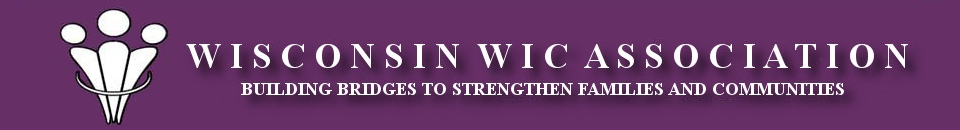 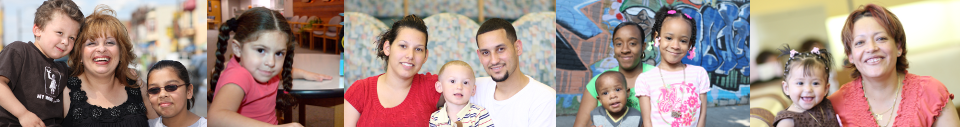 Wisconsin WIC Association Professional Development Fall ConferenceDate: 			Friday, September 29, 2017Location: 		Best Western Premier Waterfront Hotel and Convention Center			1 North Main Street, Oshkosh WI  54901			Phone: (920) 230-1900Time: 			Registration: 8:30 AMConference: 9:00 AM -3:30 PMRegistration includes lunch and snackAccomodations:	A block of hotel rooms for Thursday, September 28 will be held until September 1st  at:https://www.bestwestern.com/en_US/book/hotel-details.50139.html?iata=00171880&ssob=BLBWI0004G&cid=BLBWI0004G:google:gmb:50139TopicsSpeakers:		Pediatric Obesity	Sandra Hassink  MD, MS, FAAP,  American Academy of PediatricsSocial Media		Alana Erickson, Communications Specialist,  Winnebago CountyGestational Diabetes 	April Eddy  APNP, CNS, RN, CDE, Meriter HospitalPerinatal Loss		Claire Matejka  President, Bereaved Parents of Madison Inc.Registration Fee:	 WWA Member Early Bird (before August 1st) 				$75(project memberships include all WIC paid staff)	WWA Member (after August 1st) 					$85Non-Member								$90Student Intern 								$30CEU's for dietitians have been applied for through the Academy of Nutrition & Dietetics      Register Here	 Checks made payable to WWA:  c/o  Barb Sheldon, 112 Otter Ave, Second Floor, Oshkosh, WI 54903Registration Deadline: September 15, 2017Agenda, Hotel Information, Driving Directions, and available Presentation Materials will be posted on the WIC Share Calendar and the WWA Website 